Внеочередное заседание                                            27-го созываѓАРАР                                                                        РЕШЕНИЕ19  ноября  2018  года                                                 № 194«Об установлении налога на имущество физических лиц на территории сельского поселения  Каинлыковский сельсовет муниципального района Бураевский район Республики Башкортостан»В соответствии с Федеральными законами от 6 октября 2003 года № 131-ФЗ «Об общих принципах организации местного самоуправления в Российской Федерации», от 04 октября 2014 года № 284-ФЗ «О внесении изменений в статьи 12 и 85 части первой и часть вторую Налогового кодекса Российской Федерации и признании утратившим силу Закона Российской Федерации «О налогах на имущество физических лиц» и главой 32 части второй Налогового кодекса Российской Федерации, Законом Республики Башкортостан от 30 октября 2014 года № 142-з «Об установлении единой даты начала применения на территории Республики Башкортостан порядка определения налоговой базы по налогу на имущество физических лиц исходя из кадастровой стоимости объектов налогообложения», руководствуясь пунктом 3 части 6 статьи 18 Устава сельского поселения Каинлыковский сельсовет муниципального района Бураевский район Республики Башкортостан, Совет сельского поселения Каинлыковский сельсовет муниципального района Бураевский район Республики Башкортостан решил:  1. Ввести на территории сельского поселения Каинлыковский  сельсовет муниципального района Бураевский район Республики Башкортостан налог на имущество физических лиц (далее – налог), определить налоговые ставки, налоговые льготы.  2. Установить следующие налоговые ставки по налогу:2.1. 0,1 процент в отношении: - жилых домов, частей жилых домов, квартир, частей квартир, комнат;- объектов незавершенного строительства в случае, если проектируемым назначением таких объектов является жилой дом;- единых недвижимых комплексов, в состав которых входит хотя бы один жилой дом;- гаражей и машино-мест, в том числе расположенных в объектах налогообложения, указанных в подпункте 2.2. настоящего пункта;- хозяйственных строений или сооружений, площадь каждого из которых не превышает 50 квадратных метров и которые расположены на земельных участках, предоставленных для ведения личного подсобного, дачного хозяйства, огородничества, садоводства или индивидуального жилищного строительства;          2.2. 2 процента в отношении объектов налогообложения, включенных в перечень, определяемый в соответствии с пунктом 7 статьи 378.2 Налогового Кодекса Российской Федерации, в отношении объектов налогообложения, предусмотренных абзацем вторым пункта 10 статьи 378.2 Налогового Кодекса Российской Федерации, а также в отношении объектов налогообложения, кадастровая стоимость каждого из которых превышает 300 миллионов рублей;2.3.  0,5 процент в отношении прочих объектов налогообложения.3. Освободить от уплаты налога на имущество физических лиц следующие категории налогоплательщиков:3.1. физические лица, имущество которых пострадало при пожаре и от стихийных бедствий  4. Установить следующие основания и порядок применения налоговых льгот, предусмотренных пунктом 3 настоящего решения:  4.1. Налоговая льгота предоставляется в размере подлежащей уплате налогоплательщиком суммы налога в отношении объекта налогообложения, находящегося в собственности налогоплательщика и не используемого налогоплательщиком в предпринимательской деятельности;  4.2.Налоговая льгота не предоставляется в отношении объектов налогообложения, указанных в подпункте 2.2. пункта 2 настоящего решения;  4.3. Лицо, имеющее право на налоговую льготу, представляет заявление о предоставлении льготы (прилагается) и документы, подтверждающие право налогоплательщика на налоговую льготу, в налоговый орган.         5. Решение Совета сельского поселения Каинлыковский сельсовет муниципального района Бураевский район Республики Башкортостан «Об установлении налога на имущество физических лиц» №156 от 20 ноября 2017 года  признать утратившим силу с 01.01.2019г.  6. Опубликовать настоящее решение на информационном стенде и официальном сайте Администрации сельского поселения Каинлыковский сельсовет муниципального района Бураевский район Республики Башкортостан.          7. Настоящее решение вступает в силу не ранее чем по истечении одного месяца со дня его официального опубликования и не ранее 1 января 2019 года.Председатель Совета сельского поселения Каинлыковский сельсовет муниципального района Бураевский район Республики Башкортостан        ___________  М.М.ФазлыевЗАЯВЛЕНИЕ
о предоставлении льготы <1> Прошу предоставить мне льготу по (символом “√” отметить вид налога):(наименование и реквизиты документа, подтверждающего право на льготу, копия прилагается)(сведения об объекте)Данные налогоплательщика: Достоверность и полноту сведений, указанных в настоящем заявлении, подтверждаю:
_____________________________________________________________________________ (Ф. И.О. представителя налогоплательщика) <5>  __________________________________Наименование документа, подтверждающего полномочия представителя <5>_____________________________________________________________________________Заполняется работником налогового органа:Данное заявление представлено в (код) _________________Зарегистрировано за №Ф. И.О. _____________________________________     Подпись: ______________________Подпись: ____________________________________     Дата: _________________________<1> - заполняется отдельно для каждого вида налога<2> - в отношении налога на имущество физических лиц дополнительно к заявлению о предоставлении льготы заполняется отдельное Уведомление о выбранных объектах налогообложения, в отношении которых предоставляется налоговая льгота, по форме, утвержденной приказом ФНС России от 13.07.2015 № ММВ-7-11/280@. В случае непредставления налогоплательщиком такого Уведомления налоговая льгота предоставляется в отношении одного объекта налогообложения каждого вида с максимальной исчисленной суммой налога на имущество физических лиц<3> - заполняется только в случае  заявления льготы по земельному налогу<4> - отчество указывается при наличии<5> - заполняется только в случае подачи заявления представителем налогоплательщикаБАШѓОРТОСТАН РЕСПУБЛИКАЋЫ БОРАЙ РАЙОНЫМУНИЦИПАЛЬ РАЙОНЫНЫђ ѓАЙЫНЛЫѓ АУЫЛ СОВЕТЫАУЫЛ БИЛЂМЂЋЕ СОВЕТЫ             452971,ѓайынлыќ ауылы, Йљштљр урамы, 7т.(34756)2-43-48,Adm_kainlik@mail.ru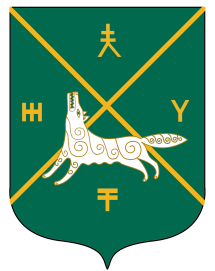 РЕСПУБЛИКА БАШКОРТОСТАНСОВЕТ СЕЛЬСКОГО ПОСЕЛЕНИЯКАИНЛЫКОВСКИЙ СЕЛЬСОВЕТМУНИЦИПАЛЬНОГО РАЙОНАБУРАЕВСКИЙ  РАЙОН452971,д.Каинлыково,ул.Молодежная, 7т.(34756)2-43-48,Adm_kainlik@mail.ru1. налогу на имущество физических лиц<2>2. земельному налогуна основании: _________________________________________________________________________________________________________________________________________________________в отношении объекта (земельного участка) <3>: _________________________________________________________________________________________________________________________Фамилия _____________________________________________________________________Имя __________________________________________________________________________Отчество <4>  __________________________________________________________________ИНН:Контактный телефон: Адрес электронной почты:Адрес электронной почты:Прошу предоставить мне льготу с  _________________________________(месяц, год).Срок предоставления льготы: бессрочно/на период(нужное подчеркнуть)с приложением подтверждающих документов или их копий на листах ________________Дата представления заявления